CALL FOR “Contracts of access to the Spanish System of Science, Technology and Innovation for the development of the University of Seville R&D&I program” (Reference: PPIT2017-II.5. Calling party: University of Seville).In relation to the call for 20 postdoctoral contracts (the characteristics of which are covered in point 3), and once phase A of the same is finalized and therefore, with the Departments of the University of Seville selected to award these contracts (point 4), the term is opened for phase B, which will lead to the selection of the candidates, the requirements of which can be consulted in point 5 of the present call.Annex I. Profiles of the contracts granted to the Departments in the Resolution of the Research Committee of the U.S. dated 13 July 2017.Annex II. General scale for the awarding of Contracts of Access to the Spanish System of Science, Technology and Innovation for the development of the corresponding U.S. R&D&I Program,  corresponding to the call of action II.5 (Phase B).Annex III. Procedure of presentation of requests for the candidates without a virtual user (UVUS) I.D. (only for those cases which, for whatever reason, cannot be presented by the requests manager and through the affected Department).Description: This action is directed to enabling researchers who are in possession of a Doctoral degree or equivalent to participate in the development of the U.S. R&D&I programInformation and contact:  The details of the call, such as terms, request procedures, necessary documentation, etc., can be consulted on this page. If any additional information is needed, the following links can be consultedEmilio Leal Usero, Tel.: (+34)954-488140,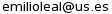 Research Plan Queries. Inmaculada Ruibérriz, Tel.: (+34)954488140,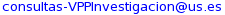 Research Plan Justification. Mª Dolores Carmona, Tel.: (+34)954488140,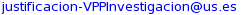 Terms:Part A:  01/02/2017 - 15/03/2017Part B:  23/11/2017 – 22/12/2017Links:http://investigacion.us.es/docs/planpropio/sexto/forms/form_vippi_II5A.pdfhttp://investigacion.us.es/docs/planpropio/sexto/forms/form_vippi_II5B.pdfhttp://investigacion.us.es/sisius/investigadores/solicitudesppi/submit Obligatory documentation:Contracts for postdoctoral access (Part A)Justification of the scientific production (last 5 years)Training capacity (number of research grants and doctoral theses presented), in a period of 3 years prior to the present callContracts for postdoctoral access (Part B)Photocopy of the National I.D., passport or residence cardC.V. of the applicantPhotocopy of the doctoral degreeAccreditation of stays made in research centers of international prestige (for a total period of not less than 6 months)
Bases of the Call
1. Object of the call.This action is directed to enabling researchers who are in possession of a Doctoral degree or equivalent to participate in the development of the U.S. R&D&I programThe work to be undertaken will consist primarily of making research tasks oriented to obtaining a high level of professional improvement and specialization, by the personal researcher.2. Provision of the grants.In the 2017 financial year, 20 contracts will be provided, to be distributed between the five scientific branches established by the Research Committee of the U.S. (CI-US).If some of the branches did not have sufficient candidates to cover its places, the vacancies can be reassigned to the other branches based on the score reached by the applicants, whenever the established minimum threshold is exceeded.In 2017 no University Department or Institute will be able to have more than 1 contract in active- by this modality for the duration of the VI-PPIT-US. 3. Characteristics of the grants.1. Gross monthly payment.The gross monthly payment for the contracted party will be 2,037.17 €, distributed in 12 monthly payments including allocation of 2 extra payments (approximated total gross cost of each contract 32000 €)2. The awarded contracts will be included at the end of the contract within the staff stability plan of the US that is annually contemplated in the corresponding Public Employment Offer, offering in this way the possibility of stabilization for one researcher for each one of the contracts made under this modality, provided that the contract has had at least 3 of the 4 years of duration.3. Duration of the contract.The contract, of determined duration with full-time dedication, will last for a maximum of 4 years. The annual extensions, up to a maximum of 4 years, will be granted after the evaluation of the results presented in the annual reports of activity.Annually, the CI-US will establish and publish on the website of the Vice-Rector's Office Research the monitoring indicators for these annual evaluations.4. Interruption of the grant.In the case of suspensions of the contract through the concurrence of situations of temporary incapacity for a period of, at least, 3 consecutive months, for maternity or paternity, risk during pregnancy, risk during natural lactation of a child of nine months and adoption or fostering during the period of the same duration, it will be possible to request the interruption and extension of the time of implementation of the grant corresponding to the time of the suspension.The interruption and extension must be authorized by the Vice-Rectorate of Research, giving rise, in the case of this being accepted, to the issue of a justificatory document of extension or contract that covers this period.5. Scientific-technical monitoring of the grants.Annual scientific-technical monitoring reports must be presented, justifying the fulfilment of the conditions imposed in the concession of the grant, with an indication of the activities undertaken and the results obtained.The contracted researchers must produce three monitoring reports referring to the first three years and present them to the Vice-Rectorate of Research in the tenth month of each of the years.In the tenth month of the fourth year, a final report must also be provided indicating the results obtained after the four years of research.6. Regime of compatibilities: the contracted researchers will be able to receive supplementary payments from R&D projects and contracts made in application of Article 83 of Organic Law 6/2001, dated 21 December, on Universities, and of Law 14/2001, dated 1 June, on Science, Technology and Innovation, and complementary grants financed by the European Commission to promote the training and mobility of researchers, whenever these grants do not imply the formation of labor contracts.7. The research staff hired by this modality must provide complementary collaboration in academic tasks related to their research activity, up to a maximum of 80 annual hours, with the approval of the Vice-Rector for Research and under the regulations of incompatibilities of the personnel at the service of the Public Administrations and the Regulations of academic activities dedication in each course4. Applicants.4.1. Requirements of the applicants.The applicants for this action will be the university departments and institutes of the US that demonstrate adequate scientific production and research training capacity and raising funds in competitive public calls.At the time of submitting the application, the department or university institute commits to accept the candidate finally selected by the CI-US and to include him/her in the teaching tasks of the department as stipulated in the contract.Once the beneficiary university departments or institutes have been assigned, the selection of the candidates to contract will be borne by the CI-US.4.2. Requests and periods of presentation.The applications will be formalized using the online application form, presenting the summary generated by the application in the General Registry or Electronic Registry of the University of Seville, as well as any other official Registry that the administrative legislation determines.Applications must follow the template attached to these bases and found in the Webpage of the Vice-Rectorate of Research.Application must be accompanied by the documentation that accredits the scientific production of the last 5 years, the ability to raise funds for research and capacity training in the field of doctorate. All scientific merits must correspond with US personnel assigned to the department or university institute applicant, including the direction of the doctoral theses.The CI-US may require additional informationThe University Departments and Institutes that become beneficiaries must specify the technical profile of the contract.With the presentation of the request, the Departments commit to the selected candidates fulfilling that specified in Section 6 of point 3 (Grant characteristic).Period of presentation of requests: 1 February to 15 March 2017.4.3. Criteria of concession and resolution of the call.For the selection of the requests, the U.S. Research Committee will assess, fundamentally, the following criteria:40%: scientific production of the last 5 years. The Department must contribute the quality indicators of their publications or, by default, they will be assessed at the minimum established for non-indexed publications.30%: raising of financing.30%: training capacity based on the number of research grant holders and Doctoral Theses presented in a period of three years, prior to the call for contracts. In a discretionary manner, the Departments may report on the contribution of these grant holders to the global curriculum vitae of the Department.A minimum score of 50 points out of 100 is established so that the University Department or Institute has positive resolution for the provision of the contract.In the case that a contract is granted to a University Institute, the contracted party will have to affiliate to a Department (Art. 33.3 of the Statute of the U.S.) which, generally, will have to operate within the branch of knowledge in which the Institute is assessed. The affiliation will be valid throughout the use of the contract and the Institute and to the Department in question will submit to the regime of compatibilities established in the VI PPIT-US. Research Plan.In this assumption, the affiliation will be made to the Department to which the academic profile of the contracted party is more appropriate, if the profile does not allow an unequivocal identification of the receiving Department. In any case, it must show its agreement to the proposed affiliation in writing.The possible conflicts that may be generated in this process will be resolved, in the first instance, by the U.S. Research Committee.  If the department determined by the CI does not admit the candidate, this department will not be able to opt for a contract of this type during the duration of the VIPPIT-US.In case there were insufficient candidates in some of the scientific branches to cover the proposed grants in the established terms, the U.S. Research Committee will arbitrate the measures to use the surpluses of this action for the purpose for which they are foreseen, being able to transfer them to other branches.The resolution will be published in the Web page of the Vice-Rectorate of Research, to all effects this being the date of notification.Once the resolution is signed, the supply of contracts, with their profile, will be published in the Web page of the Vice-Rectorate of Research of the U.S.5. Candidates for the contracts.5.1. Requirements of the candidates.The candidates for these contracts must meet the following requirements:To be in possession of the doctoral degree on the date of closure of the term for presentation of requests. That the date of obtaining the doctoral degree is not prior to the first day of January 2007. The date of reading and approval of the doctoral thesis will be understood as the date of obtaining the doctoral degree. When some of the situations mentioned below appears, an extension for the lower date threshold will be applied, provided the periods of interruption derived from such situations have occurred between the date of closure of the term for presentation of requests and the first day of January 2007.Licenses for maternity or paternity enjoyed in accordance with the protected situations that are covered in the General Regimen of the Social Security. An extension of 1 year for each child will be applied.Serious disease or accident of the applicant, with medical leave equal to or greater than 3 months. An extension equal to the certified period of leave will be applied, rounding up to complete months.Care of people in situations of dependency, in accordance with that arranged in Law 39/2006, dated 14 December, on the promotion of personal autonomy and care of people in a situation of dependency, for a minimum period of 3 months. An extension equal to the certified period will be applied, rounding up to complete months.These periods will be indicated and duly credited when presenting the request.In the case of those applicant researchers who are in possession of more than one doctoral degree, the requirements expressed above will refer to the first of the obtained degrees.Accreditation of stays in research centers of international prestige, preferably abroad and very exceptionally in Spain (only if the nature of the research makes it necessary to undertake part of this stay in a Spanish center), for an accumulated total period of not less than 12 months. The centers in Spain must be located in a locality different from that of the affiliation center of the contract and must have involved, necessarily, a change of residence with respect to the habitual address, as well as to be different from the family residence and the previous academic training center. Also, the stays made in foreign centers must assure a degree of internationalization which had not been accessed by previous academic training (except for Master’s studies) or by nationality or residence.It is required, as an indispensable requirement, that the applicants prove an intense research activity, developed continuously in time and focused on lines of research which allow their field of research to be established.5.2. Requests and terms of presentation.The application will be formalized through the computer application, presenting the summary generated by the application in the General Register or Electronic Register  of the University of Seville, as well as any other official Registry that the administrative legislation determines.In the home page to the online application a link will be provided with the authentication procedure to make the request if the applicant for the grant does not has a UVUS user from the University of Seville.Applications must follow the template attached to these bases and that is on the page website of the Vice-Rector for Research.Application must be accompanied by the following documentation:1. Photocopy of ID, passport or residence card2. C.V. From applicant3. Photocopy of the title of doctor4. Accreditation of stays made in prestigious research centers internationalThe CI-US may request additional information.Deadline for submitting applications: it will be published on the website of the Vice-Rectorate of Research of the University of Seville, as well as in national and international channels that make possible maximum diffusion of the call. 23 November - 22 December 2017.5.3. Selection of the candidates for contracts.The U.S. Research Committee will make a public call at national and international level for the selection of the candidates. The following criteria will be applied:The fundamental criterion for the selection will be the research CV. It will be considered as most relevant the previous participation of the candidates in the annual calls for Ramón y Cajal and Juan de la Cierva Incorporación grants, in the most recent calls. The scores obtained in these calls may be used for this evaluation.In addition, the following criteria will apply:95%: curriculum vitae of the applicants.5 %: report of the University Department or Institute of the U.S.The scale that is annexed to this call will be applied.The U.S. Research Committee will only assess the merits credited documentarily, being basically based on that indicated in the attached annex, which specifies the assessable aspects of the research and teaching activities. According to the general rules, it is necessary (1) that both the curriculum vitae and the accompanying documents correspond in a direct and ordered manner to the sections of the indicated scale and (2), describe in a detailed manner the quality indicators (for example, the impact factor, ranking of the journal in its sphere, etc.).The U.S. Research Committee will be able to assess the performance of the scientific production of the candidates throughout their research careers.3. A minimum threshold of 50 points out of 100 is established to be able to accede to these contracts.The resolution will be published in the Web page of the Vice-Rectorate of Research, to all effects this being the date of notification.In the case of the appointment of a new beneficiary through resignation of the holder in the 6 first months from the resolution, the annual period of validity of the new grant will run from the date of appointment of the substitute.5.4. Obligations of the contracted parties.To accept the conditions determined in this call.The researchers contracted under the provisions of the present call must incorporate themselves into the center of affiliation, and always in agreement with it, on the first day of one of the 3 following months to count from the publication of the resolution of concession.They will have to fulfil the assigned academic activities. This collaboration will be included in the academic activities allocation plan of the Department involved.To expressly mention in all publications and activities derived from this action that it has been financed by the VI PPIT-US The general Scale for the awarding of CONTRACTS FOR ACCESS TO THE SPANISH SYSTEM OF SCIENCE, TECHNOLOGY AND INNOVATION FOR THE DEVELOPMENT OF THE U.S. R&D&I Program, for this call, can be seen in page 63 of the Bases of the Call https://investigacion.us.es/docs/web/files/bases_2017_vi_ppit_ci_22_12.pdfII.5. Contracts of access to the Spanish System of Science, Technology and Innovation for the development of the University of Seville R&D&I program.Reference: PPIT2017-II.5Calling Party: University of SevilleType: Provision of human resources for the 6th Research and Technology Transfer Plan (Grants and Contracts) of the University of Seville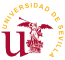 